Directie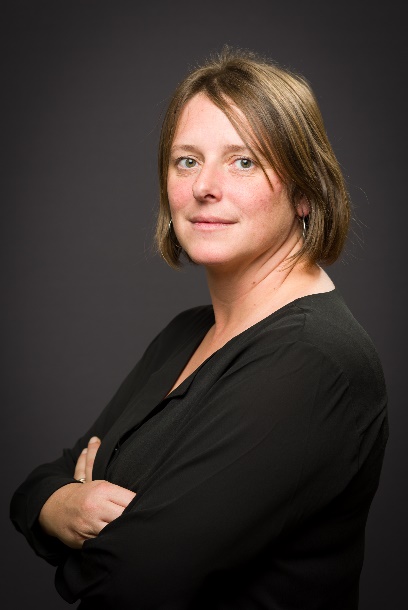 Sofie SwalensSecretariaatsmedewerkersSecretariaatsmedewerkers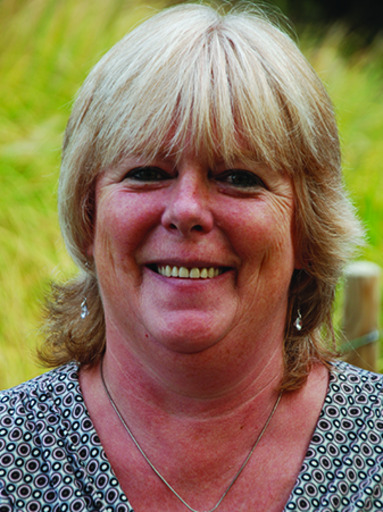 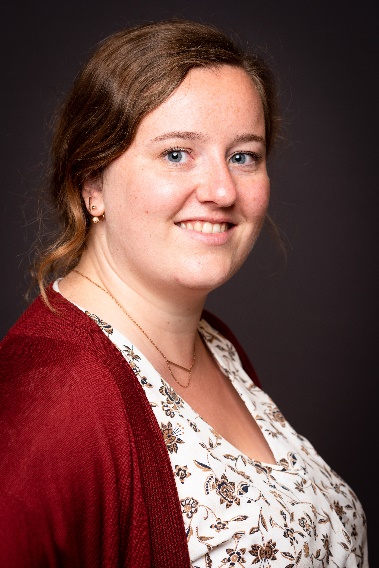 Sonja LichtertLieselot HanssensZorgleerkrachtenZorgleerkrachtenZorgleerkrachten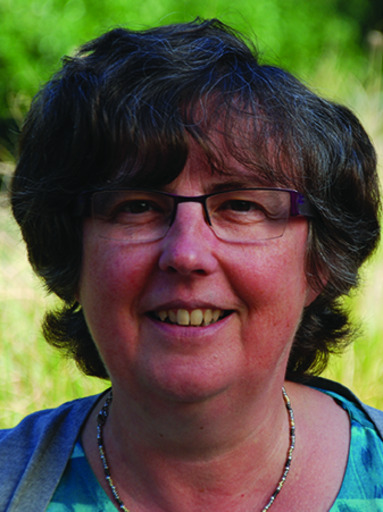 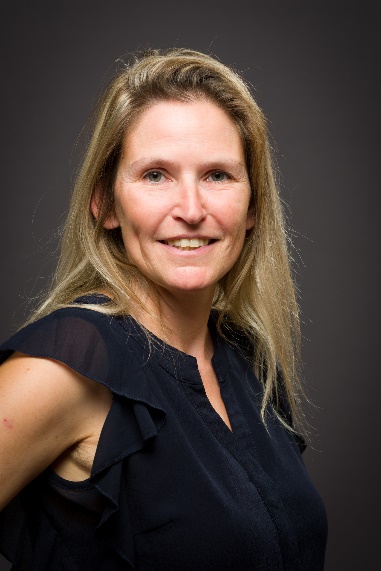 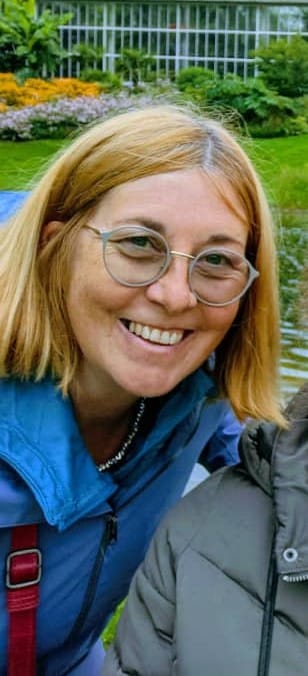 Krista VandenboschZorg-coördinatorSaskia VanzeebroeckLagere schoolHilde De PotKleuterschool 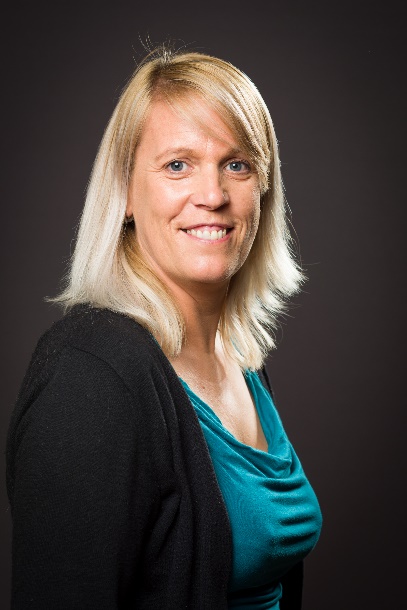 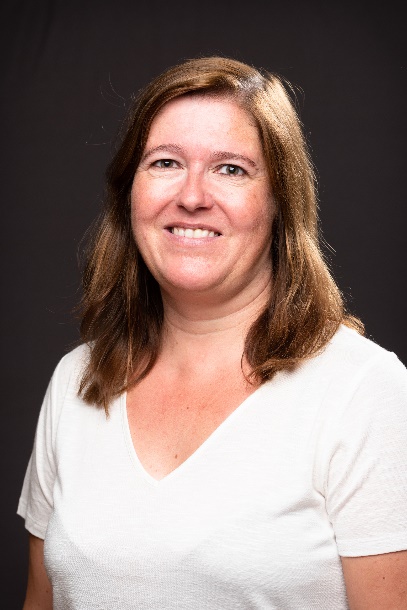 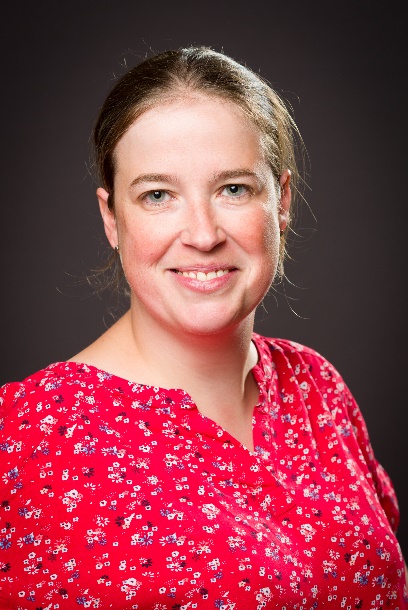 Nathalie SasKinderverzorgster Cindy PappaertKleuterschool Katleen OrinxKleuterschool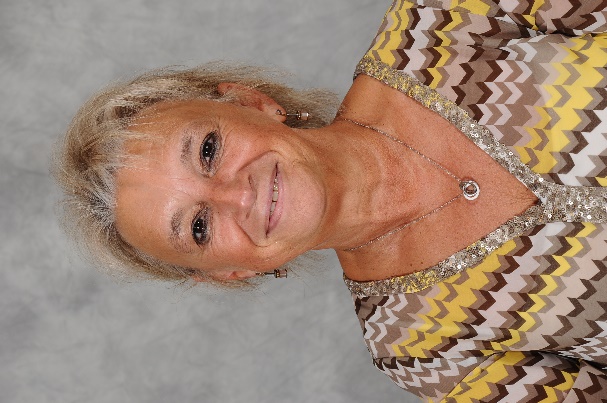 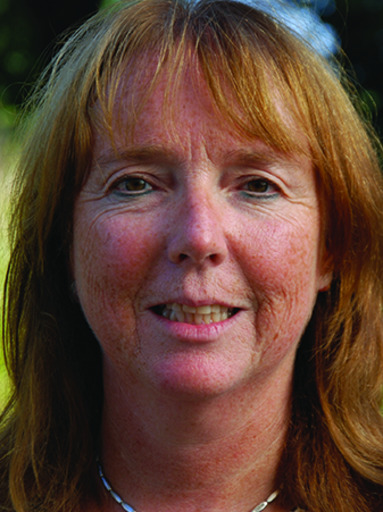 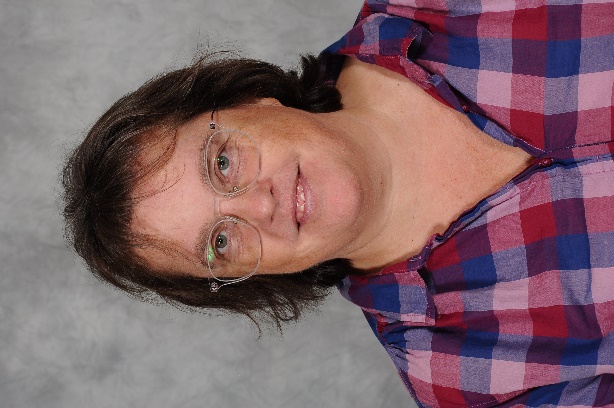 Chantal VoetsLagere schoolKristel CarmelietLagere schoolKristien DemesmaekerLagere schoolLeerkrachten lagere schoolLeerkrachten lagere schoolLeerkrachten lagere school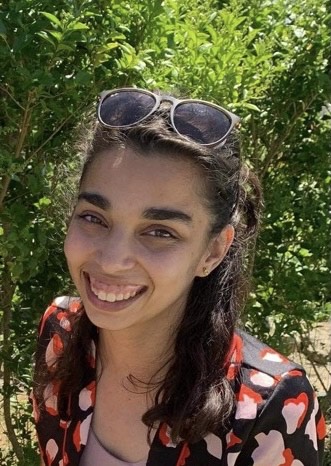 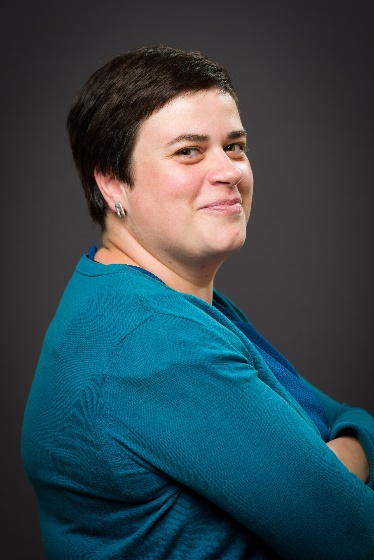 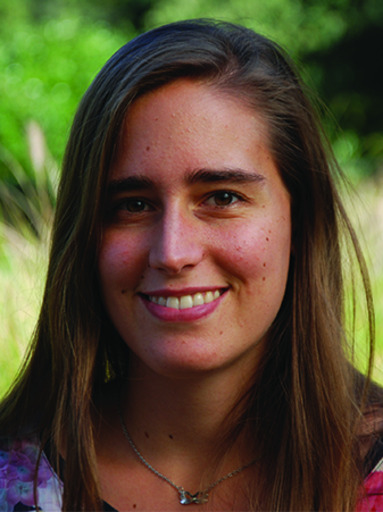 Oceana Housni1AKaat Demunter1BHanne Sperling2A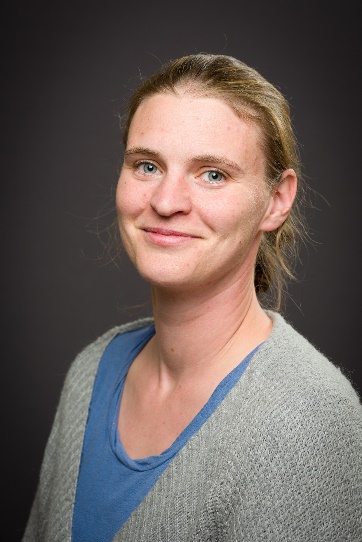 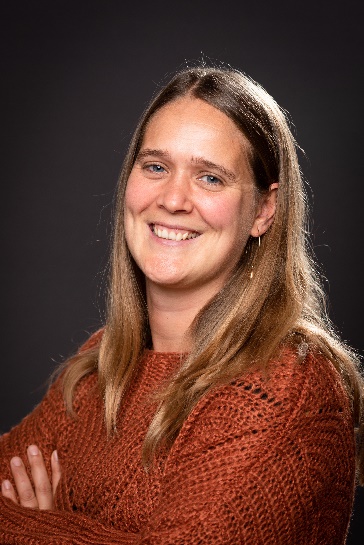 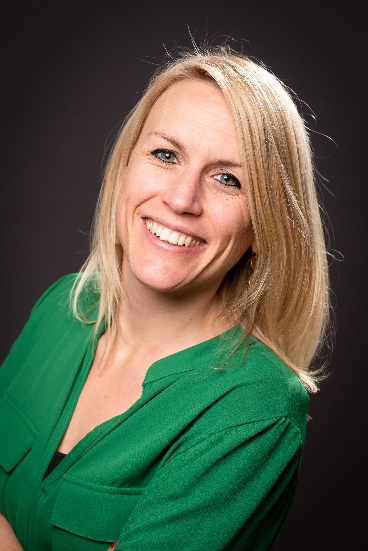 Leen Tiels2BMarijke Floré3AAnnelies De Goÿ3B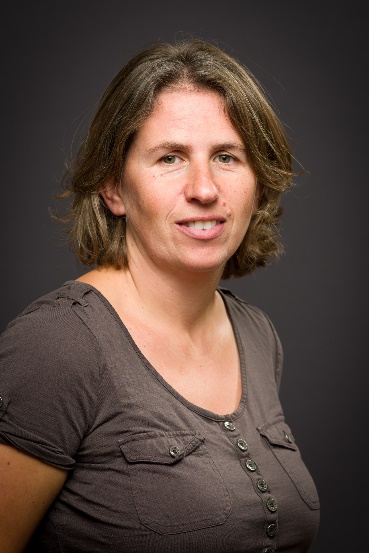 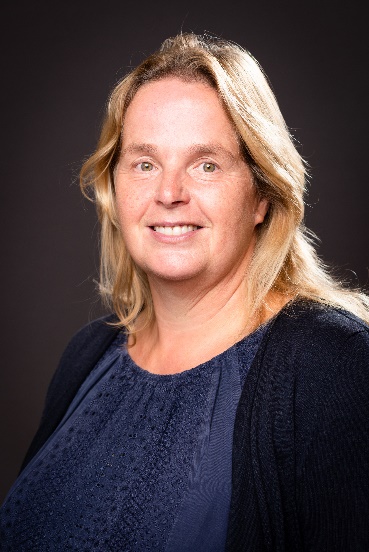 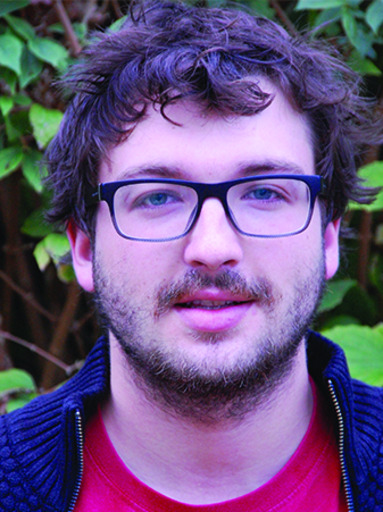 Ilse Meerts4AIngrid Kamoen4ASébastien Chérot4B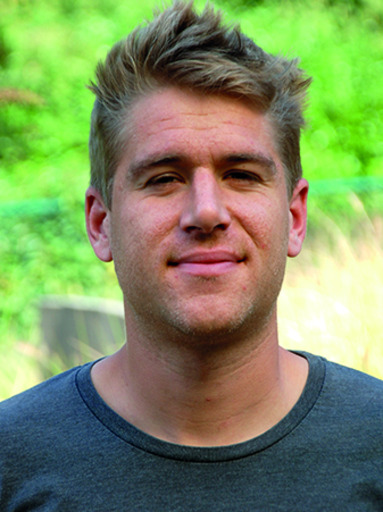 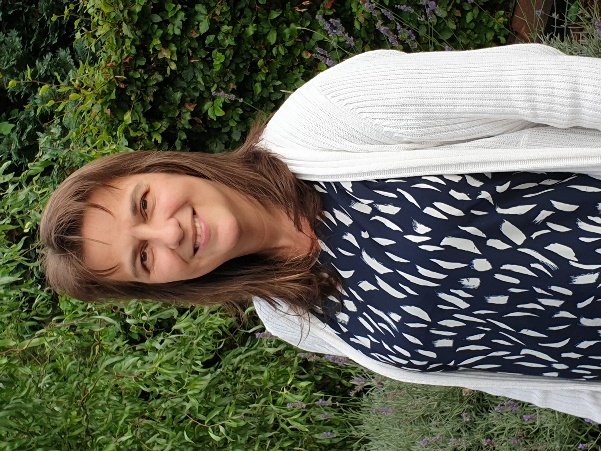 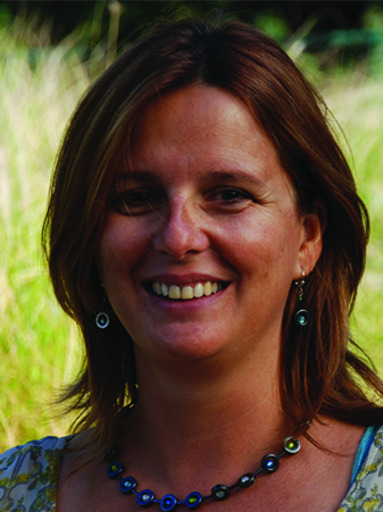 Pieter Van Belle5AVeronique Grenson5BKathleen GoossensL6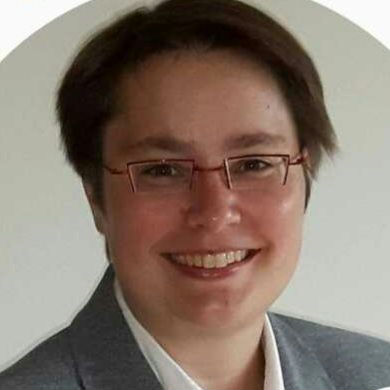 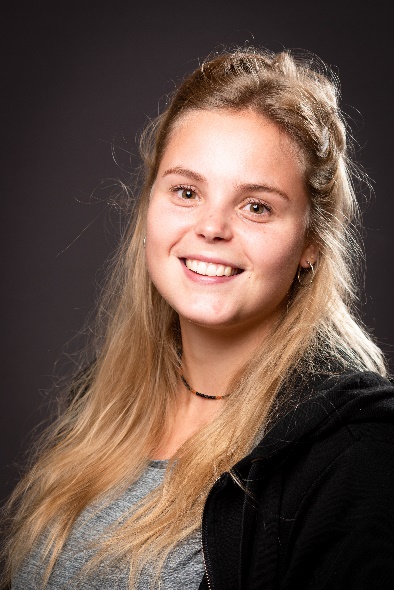 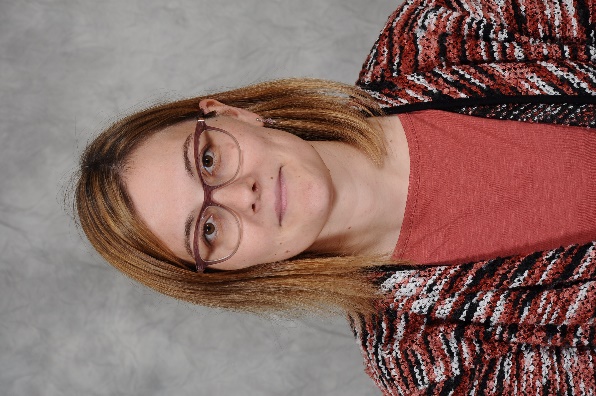 Kristel HermansL6Stien MichielsL6Sophie Van SteertegemL6Leerkrachten kleuterschoolLeerkrachten kleuterschoolLeerkrachten kleuterschool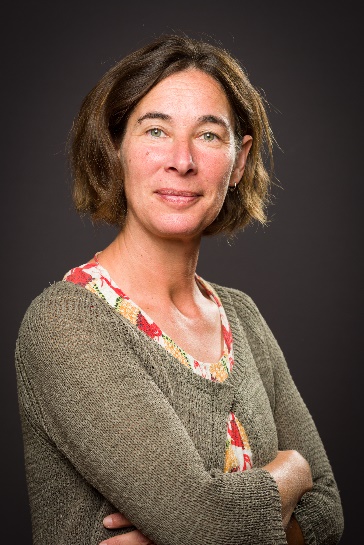 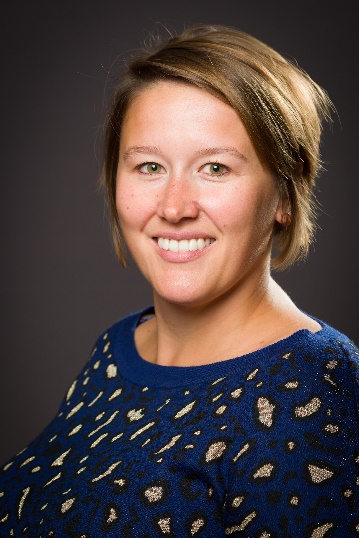 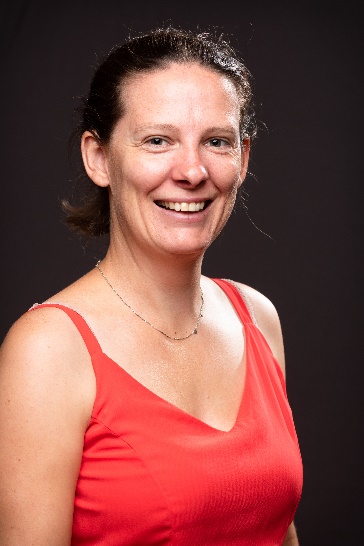 Veerle PelleriauxOnthaalklas – 1KKFemke MarcelisOnthaalklas – 1KKLien Mosselmans1ste kleuterklas – 3KK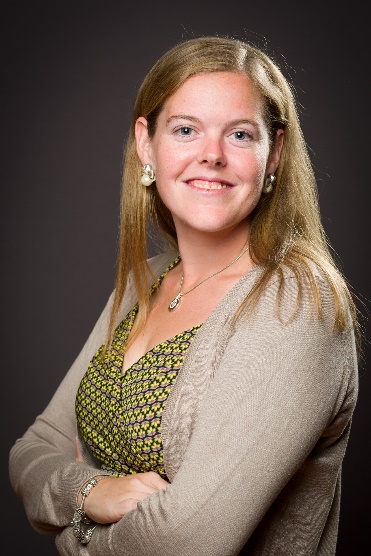 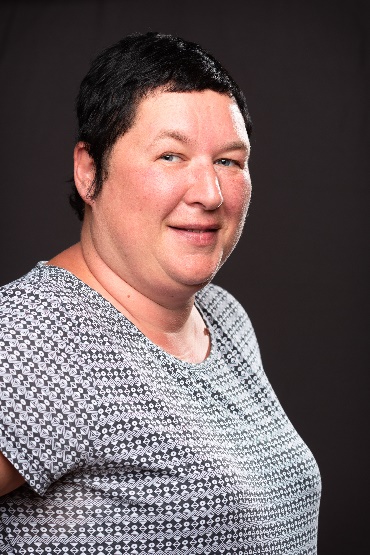 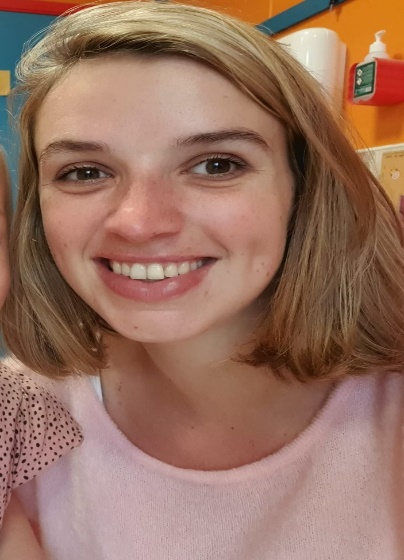 Melissa De Bruyne1ste kleuterklas – 4KKSandra Husselman2de kleuterklas – 5KKJolien Verschingel2e kleuterklas – 6KK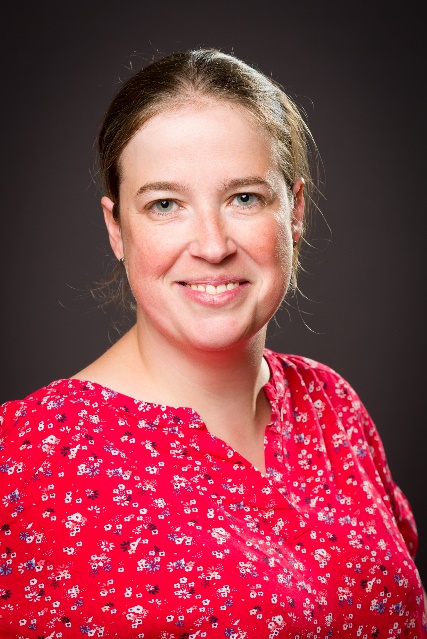 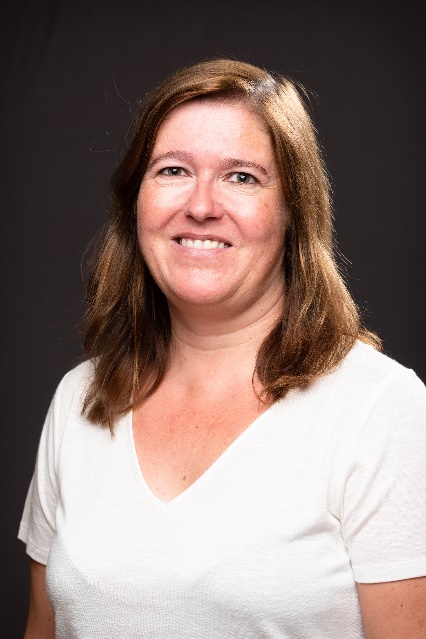 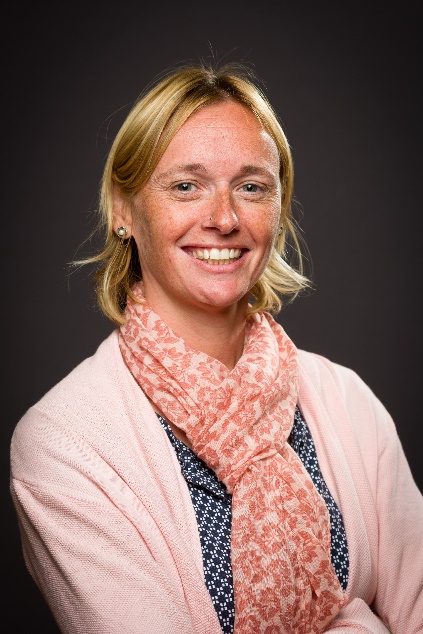 Katleen Orinx3de kleuterklas – 7KKCindy Pappaert3de kleuterklas – 7KKCaroline Vanden Brande3de kleuterklas – 7KK/8KK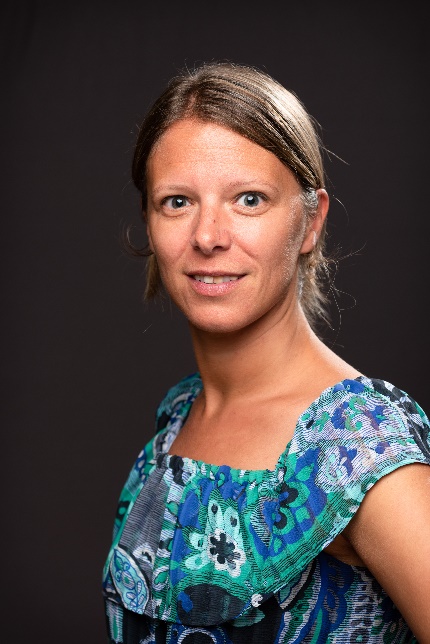 Sabrina Vanrossum3de kleuterklas – 8KKBijzondere LeerkrachtenBijzondere LeerkrachtenBijzondere Leerkrachten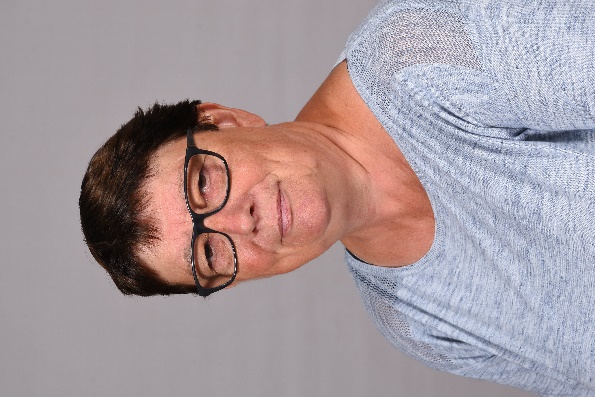 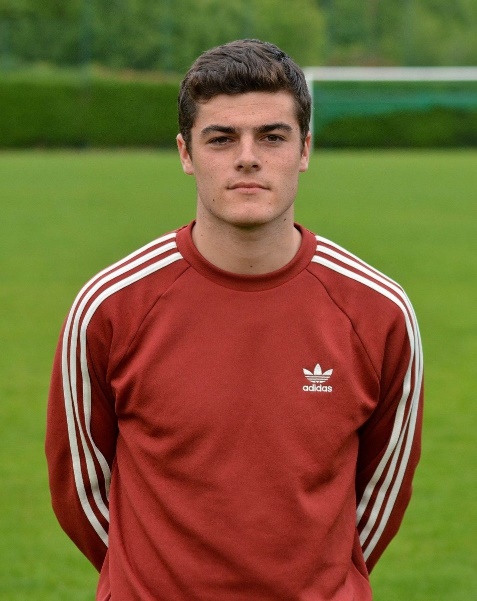 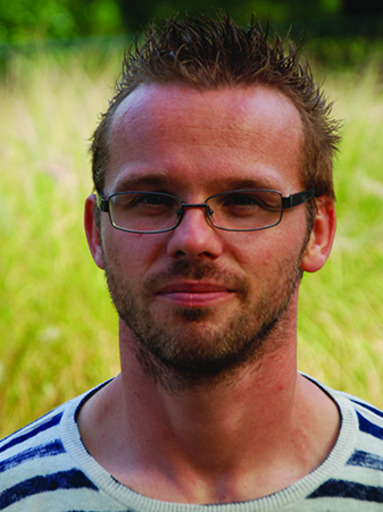 Lief WautersLO – KleuterschoolGlenn Van der VennetLO – KleuterschoolKevin De BroyerLO – Lagere school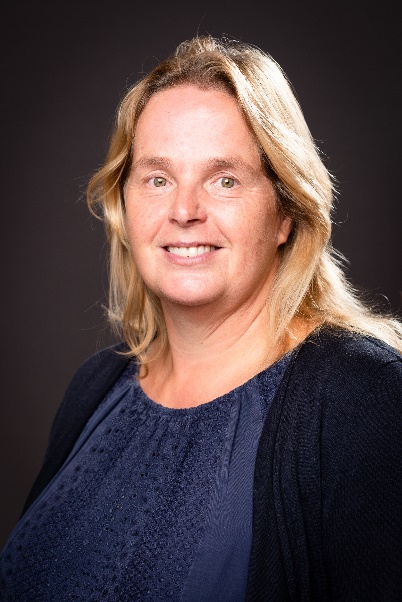 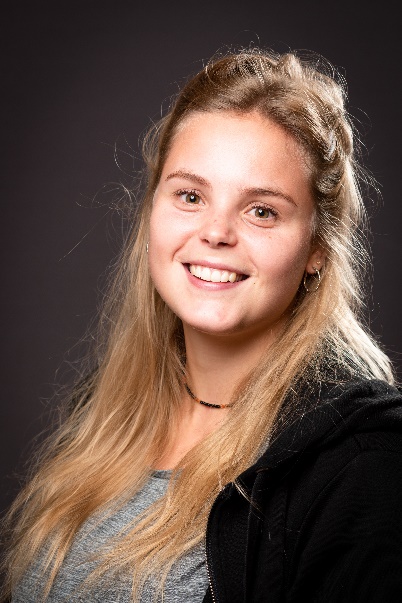 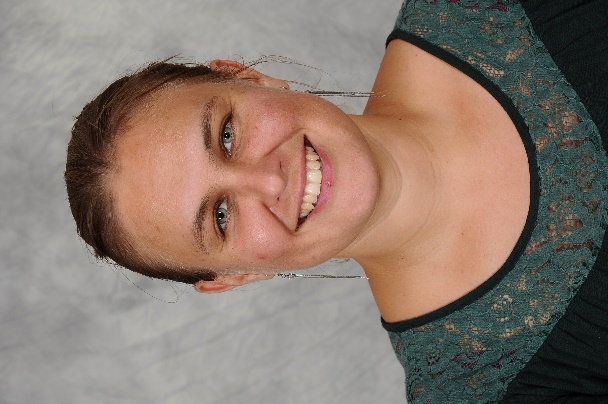 Ingrid KamoenLO – Lagere schoolStien MichielsLO – Lagere schoolValerie BuelinckxFrans (L3 & L4)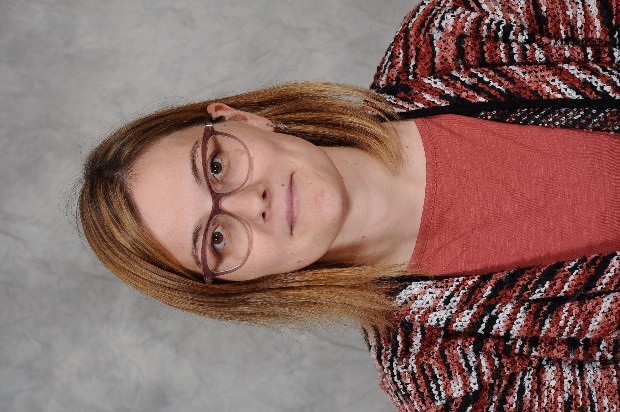 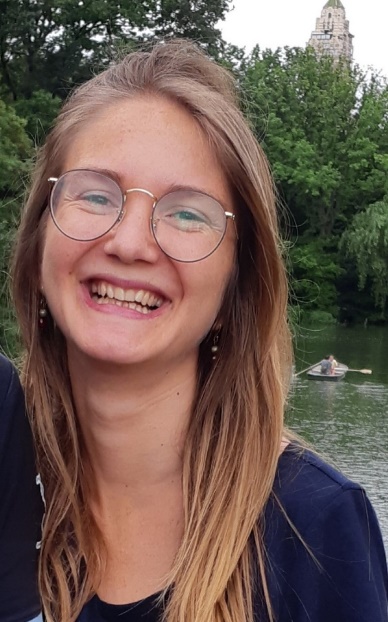 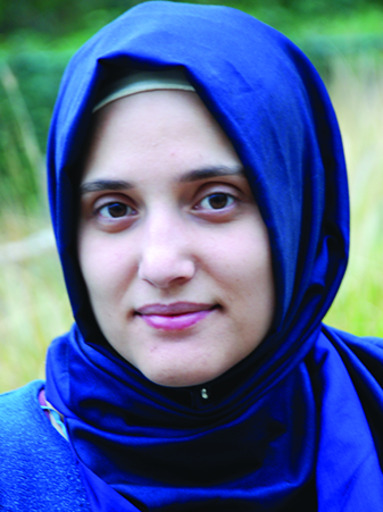 Sophie Van SteertegemFrans (L5 & L6)Gwendoline LebbeRooms-katholieke godsdienstHatice IrbikIslamitische godsdienst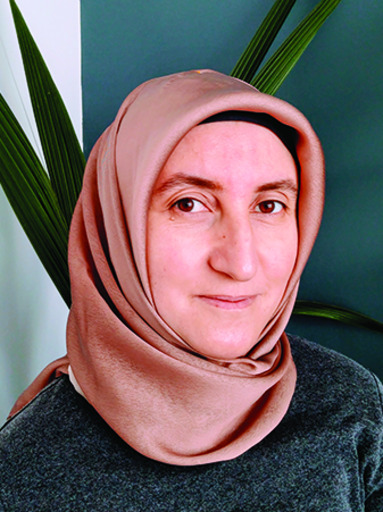 Yaprak OzturkIslamitische godsdienstKathleen CornelisProtestants-Evangelische godsdienstToezichtersToezichtersToezichters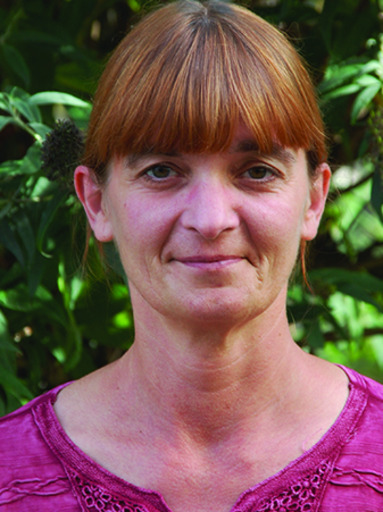 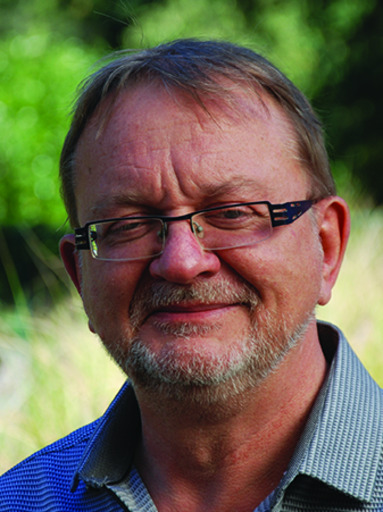 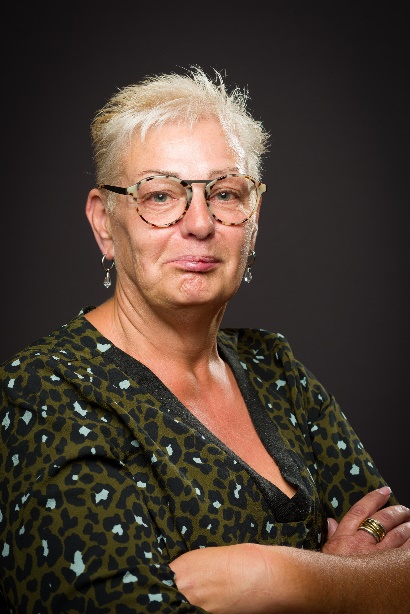 Joke Van HauwermeirenLagere schoolRik DewulfLagere schoolNicole BorremansKleuterschool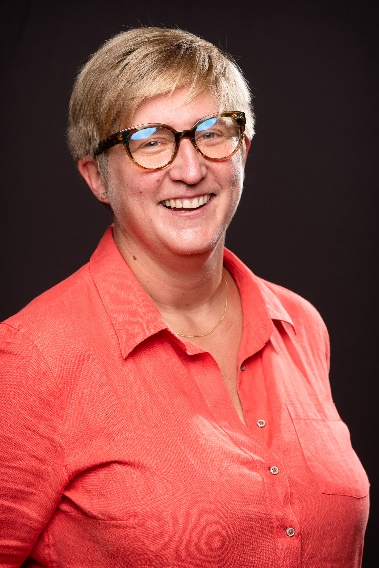 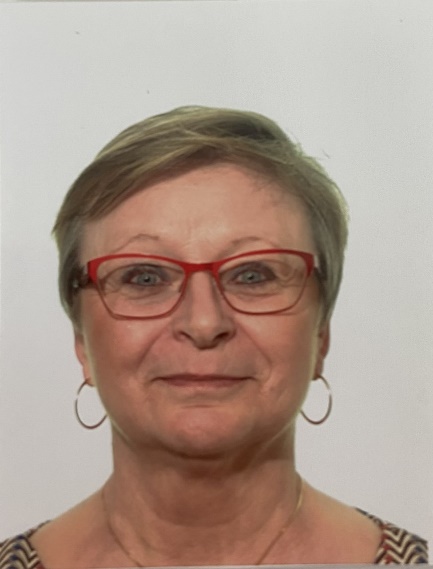 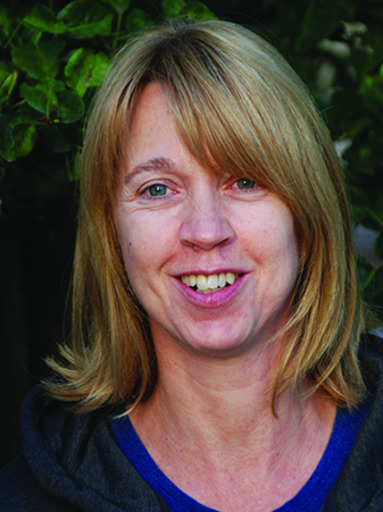 Sophie VanderheydenKleuterschool Danielle CoppensKleuterschoolIngrid WoutersKleuterschool